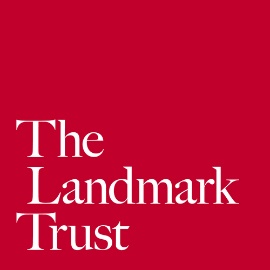 The Safeguarding Policy sets out the Landmark Trust approach to preventing and reducing harm to children and vulnerable adults when they are in contact with staff, workers or volunteers.  It is intended to apply to both Landmark Trust and Lundy Company employees.The policy aims to:Promote and prioritise the safety and wellbeing of children and vulnerable adults;Provide assurance to parents, carers and other parties that Landmark Trust takes reasonable steps to manage risks and keep children and vulnerable adults safe;Ensure that everyone understands their roles and responsibilities in respect of safeguarding and is provided with the necessary information and support on safeguarding matters;Prevent the employment of individuals in work with children and/or vulnerable adults where they have been barred by the DBS or are deemed by the Landmark Trust to pose an unacceptable risk to vulnerable groups;Ensure that appropriate action is taken in the event of any allegations or suspicions regarding harm to children or vulnerable adults arising from contact with our staff, workers or volunteers,  whether the harm has taken place on Landmark Trust premises or not.The Safeguarding Policy also seeks to manage effectively the risks associated with activities and events involving children and vulnerable adults and will involve:Completing a risk assessment process identifying risks and means of reducing or eliminating these where children and vulnerable adults may be involved;Ensuring that the appropriate recruitment process is in place and that DBS or basic disclosure checks are conducted, depending on eligibility, for any individuals starting or moving into work which involves working with children or vulnerable adults;Requiring new employees and individuals involved in working with children or vulnerable adults to familiarise themselves with the content of this policy and the associated policies.This policy requires that any suspicions and allegations involving harm to children and vulnerable adults are referred to Human Resources or the Director to determine what action, if any, must be taken.  This will enable each situation to be investigated thoroughly, whilst treating the parties involved fairly and with sensitivity.  It will also ensure that suitable steps are taken as a result of any investigations, which may include contacting the police and/or fulfilling the legal duty to refer information to the DBS as required.The procedure for managing suspicions and allegations aims to strike a balance between the need to protect children and vulnerable adults from abuse and the need to protect staff, workers and volunteers from false or unfounded accusations.The Safeguarding Policy should be used as the basis of our approach to preventing and reducing harm to children and vulnerable adults. Application and definitions of the policyThe following activities and details of the following activities will apply within our Safeguarding policy.Risk assessment processes will be initiated during:Recruitment to a new or existing post which involves working directly with children and/or vulnerable adultsThe commencement of new activities or events involving or potentially involving children and or vulnerable adults; and – Changes being made to activities or events involving or potentially involving children and or vulnerable adults. Screening check processes: These will apply to those carrying out work for the Landmark Trust which involves direct contact with children and/or vulnerable adults and meets the eligibility criteria for a basic disclosure or Disclosure and Barring Service check.   https://www.gov.uk/find-out-dbs-checkProcedure for dealing with reported suspicions and allegations: This applies to all staff, workers, volunteers, made aware of, or involved in, an allegation or suspicion involving harm to children and/or vulnerable adults.DefinitionA child is any person under the age of 18.Adults aged 18 and over have the potential to be vulnerable (either temporarily or permanently) for a variety of reasons and in different situations.  An adult may be vulnerable if he/she:Has a learning or physical disability;Has a physical or mental illness, chronic or otherwise, including an addiction to alcohol or drugs; Has a reduction in physical or mental capacityIs in the receipt of any form of healthcare; Is detained in custody; or Is receiving community services because of age, health or disability; or Is living in sheltered or residential care home; or Is unable, for any other reason, to protect himself/herself against significant harm or exploitation. It is recognised that people who meet one or more of the criteria above may not be vulnerable at all, or all of the time.  However, until there is direct contact with people on an individual basis, it may be impossible to identify whether vulnerability exists in relation to an activity or event involving adults that they are planning.  Therefore, in order to support in identifying and managing potential risks of harm to people effectively, and for the purposes of this policy only, a vulnerable adult should be identified (for the purposes of this policy only) as a person aged 18 or over who meets one or more of the criteria listed above.Examples of activities involving children and vulnerable adultsStaff, workers or volunteers may encounter children and vulnerable adults in a wide range of situations at Landmark Trust.  These include, but are not limited to the following: Work experience students under 18;outreach activities with schools and colleges Photography or filming of children Open daysWorking with disabled students through engagement programmesVolunteer workFundraising – see separate Vulnerable Supporters Policy.Completing the Risk Assessment Process A risk assessment must be completed in advance of the relevant recruitment campaign, activity or event by a competent person (where there are not current, adequate and documented risk management procedures already in place).  A Risk Assessment form is provided to assist with this process from Landmark’s HR Manager.  Risk assessments must be completed by a competent person; that is, is someone who understands the job, activity or event and is aware of the hazards. The purpose of the risk assessment is to enable the responsible person to identify, mitigate and remove any potential risks relating to contact with children or vulnerable adults.  This can also be a prompt to consider alternative working practices, such as minimising occasions where an individual is alone with a child or vulnerable adult and considering whether the activity could be supervised or observed by others.  Any actions identified as a result of completing the risk assessment must be completed within the timescales specified on the form.  The risk assessment should: Identify the nature, length and frequency of the contact and if it would be supervised or unsupervised; Consider if there will be children and adults who are particularly at risk;Consider whether any children or vulnerable adults have allergies, are on medication, have any disabilities (physical or mental), or any behavioural difficulties; Identify any potential areas for harm; Evaluate the risks; Determine actions to prevent harm occurring, which might include consideration of alternative working practices, and prompt individuals to ensure that they are implemented; Identify those situations that would require a DBS check or a basic disclosure check. Completed risk assessments should be retained by departments whilst an activity/event is ongoing and for five years after it has ceased (or the risk assessment has been superseded).  Where an activity is ongoing but unchanged, departments should review the risk assessment on a regular basis to ensure that the measures put in place are still relevant and appropriate.  It is important for departments to remember to complete a risk assessment prior to any work experience placement being provided.  For further information and guidance please refer to the NSPCC guidance on this.https://www.nspcc.org.uk/keeping-children-safe/away-from-home/at-work/Screening / Recruitment Process and DBS checksThe Safeguarding Policy is reliant on following a specific recruitment process when recruiting for roles that work with children or vulnerable persons.  The DBS checklist will be followed when deciding on whether there will be a DBS or Disclosure check required as part of the recruitment process.  HR must be involved at all stages of the recruitment and checking process for roles that work with children or vulnerable adults. It should be noted that teaching, training, instructing, caring for or supervising a 16 or 17 year-old's employment (which includes work experience) is not regulated activity and a DBS check may not be requested. A DBS check may only be required for work experience students under 16 in the rare event that the same person is teaching, training, instructing, caring for or supervising them whilst unsupervised on a frequent/intensive basis or a role that will work with children or vulnerable adults. https://www.gov.uk/find-out-dbs-checkhttps://www.gov.uk/government/collections/dbs-eligibility-guidanceProcedure for dealing with reported suspicions and allegationsIt is impossible to promise complete confidentiality when a safeguarding concern is raised or an accusation made.  This is because the Landmark Trust owes a duty of care to its staff, workers and volunteers that cannot be fulfilled unless we take action on the basis of information that may have been provided in confidence.  The duty of confidentiality must be weighed against the duty of care, in case of potential or actual harm of an individual.  However, at all stages, only those people who need to be made aware of an incident or concern, whether internal or external to the Landmark Trust, should be informed and involved.Where an individual suspects or is informed that a child or vulnerable adult has been, is being or could be harmed as a result of taking part in a Landmark Trust activity/event or through contact with staff, workers or volunteers, it is not the responsibility of that person to decide whether abuse has taken place.  Instead, the individual aware of these suspicions or allegations must contact the HR Department immediately for guidance and assistance on the action that must be taken.  If circumstances make this impossible, Director or COO must be contacted.  Staff who are worried about sharing concerns about abuse are encouraged to speak with an appropriate agency for further advice (for example, the NSPCC Child Protection Helpline on 0808 800 5000 or Childline on 0800 1111). Where a complaint of abuse is reported, HR and/or Director will carefully consider the information available and decide on the appropriate course of action.  This may include invoking the Landmark Trust’s disciplinary procedures or grievance procedures.  In emergency circumstances (for example, where there is certain immediate and significant danger to an individual or a criminal act has been witnessed), staff should make referrals to the police, social services or other appropriate authorities themselves prior to consulting with HR.  Where this is necessary, HR should be informed immediately afterwards.  In such cases, a criminal investigation may follow.  The Landmark Trust has a legal duty to refer an individual to the DBS if they have been removed from working in regulated activity with children and/or adults because they caused harm to children/adults or posed a risk of causing harm.  The duty to refer is absolute and overrides any concerns about data protection.  All cases for possible referral must be raised with HR in the first instance as soon as harm or a risk of harm is identified.  HR and the relevant Line Manager should work together to complete the DBS referral form found on the DBS’s web pages. Any enquiries made by the media about possible allegations of abuse regarding children/vulnerable adults should be referred to Head of Marketing and Communications immediately.Information about any allegations or suspicions of abuse must be shared on a need to-know basis only.  Documentation related to allegations or suspicions of must be stored in a secure place within HR filing system which is only accessible to those with appropriate knowledge of the suspicions/allegations. Where it is necessary for staff, students or volunteers to take photographs or video images of children or vulnerable adults, written consent must be obtained (from parents in the case of children) before these images are taken in order to comply with Data Protection Act 1998 / GDPR.Roles and Responsibilities The Landmark Trust has a duty, both in law and as a responsible organisation to take reasonable care of children and vulnerable adults coming onto its premises.The Landmark Trust aims to adopt the highest possible standards and take all reasonable steps in relation to the safety and welfare of children and vulnerable adults.  The Trust has limited encounters with children and vulnerable adults in a variety of settings.  Safeguarding in relation to children is defined by the Children Act 1989 and Joint Chief Inspectors Report on Arrangements to Safeguard Children (2002) as requiring: “Agencies [and organisations] working with children and young people to take all reasonable measures to ensure that the risks of harm to the individual’s welfare are minimised; and “Where there are concerns about children and young people’s welfare, all agencies [and organisations] take all appropriate actions to address those concerns, working to agreed local policies and procedures, working in partnership with other local agencies’.  The Landmark Trust is fully committed to meeting the requirements of safeguarding, as defined above, both in relation to children and vulnerable adults, in order to ensure that they are safeguarded whilst enjoying opportunities to develop their full potential.  The Landmark Trust believes that all children regardless of age, disability, gender, racial heritage, religious belief, sexual orientation or identity, have the right to equal protection from all types of harm or abuse.  This policy should be read in conjunction with the following policies and procedures: Recruitment and Probationary Guidance in the Handbook and on SharePoint  Equal Opportunities Policy in the Handbook Health and Safety Policy Bullying and Harassment Policy in the HandbookData Protection procedures Disciplinary grievances and appeals procedure in the HandbookWhistleblowing procedure in the Handbook
The HR Manager of the Landmark Trust is the organisations’ designated safeguarding person.  As such, he/she takes overall ownership of the policy and will promote the importance of safeguarding within the Landmark Trust.  Due to the size of Landmark Trust, the day-to-day operation of the policy and its procedures will be the responsibility of other individuals, as outlined below. Each Head of Department is accountable for the adoption and implementation of this policy.  They are required to promote the importance of safeguarding within their department and ensure that appropriate systems in place for: All their staff to be made aware of with the Safeguarding Policy during their induction; Relevant staff to review the department’s activities and follow Safeguarding risk assessment process. It is the responsibility of the member of staff leading the recruitment campaign, activity or event which involves working with Children and Vulnerable adults to: Identify whether a Safeguarding procedure is applicable to a particular role, activity or event; Ensure that staff, workers, volunteers working with children and vulnerable adults are familiar with the contents of the policy and its application before any new or changed activity/event; Complete/update the risk assessment; Ensure implementation and review of the actions identified by the risk assessment;Identify whether individuals recruited or involved in an activity or event require a DBS check or basic disclosure and, where applicable, ensure that this is carried out in accordance with HR procedures. Every individual who becomes aware of any suspicions or allegations regarding harm to children or vulnerable adults whilst on our premises or during a Landmark Trust event is required to report this immediately to the HR Manager.  HR Manager will be the initial point of contact where any allegations of abuse against children and vulnerable adults are raised. He/ she will hold responsibility for:Promoting the Safeguarding Policy. Dealing with any reported suspicions and allegations of abuse of children or vulnerable adults within the Landmark Trust. Providing appropriate information when making referrals to external agencies (such as Social Services or the Police) in all cases of suspected abuse of children or vulnerable adults. Ensuring that appropriate records are kept in relation to the reporting of suspected abuse. Working with the DBS countersignatory to determine whether a referral needs to be made to the DBS. Lundy and The Landmark Trust will review training needs and requirements on an annual basis through the appraisal process (or other as needed) for Safeguarding Training.Training will be provided through a recognised and accredited vendor such as NSPCC or iHasco.Code of Conduct for staff, volunteers, contractors The Landmark Trust & Lundy Island aim to foster a positive and safe environment for all staff, visitors, contractors, volunteers and everyone connected with their activities. In order to achieve this, we require everyone to follow a basic code of conduct. Some of this guidance is specifically aimed at staff and volunteers at Lundy Island, where staff accommodation is provided.Employees on Lundy Island hosting unaccompanied children or vulnerable adults as guests must inform the Island Manager, (or their deputy), in advance and The Island Manager or Lundy General Manager must also have written consent from the parents or guardian for the stay. All visitors must be included on travel manifests to and from the island. The Island Manager is the Islands Safeguarding Officer and he (or his deputy) will inform other island staff of the pending visit, or departure, during the morning staff briefing held on travel days. All employees must be made aware of the safeguarding policy and code of conduct. The staff member who is hosting the child / vulnerable adult is responsible for the child’s welfare and will be considered the “principal adult”.This code of conduct supports the above Safeguarding Policy and is in place to protect visiting children, volunteers or guests of staff.  Under 18 year of ageVulnerable adults It may equally protect employees.We expect all staff, contractors and volunteers to conduct themselves in a way that ensures the safety of all children and vulnerable adults and in particular to follow this guidance.Relationships with children and vulnerable adultsStaff should maintain a professional relationship with children and vulnerable adults and a professional approach to their role at all times and should not socialise with visiting children and vulnerable adults outside working hours.Communication between children and vulnerable adults and staff (and volunteers)Staff should not give out personal email addresses or phone numbers to children and vulnerable adults and should not communicate via email, text, phone or social networking/gaming sites. Staff should never post photos of children and vulnerable adults on any social networking sites without parental consent and following GDPR. Children and vulnerable adults should be informed that they must not request personal contact details of staff nor should they give out their own. Staff should refrain from taking or exchanging personal photos with children and vulnerable adults.The rules apply even after the visit / event / meeting / work experience has ended. If a child or vulnerable adult tries to contact a member of staff via social media they must decline the invitation. These rules exist for the protection of employees as well as children and vulnerable adults.Physical contact with childrenWhilst the Care Commission have advised that there is currently no legislation in place which forbids a member of staff from consoling a child (e.g. putting an arm around the shoulder of an upset child) or assisting a child who has hurt themselves (e.g. cut their knee), it is expected that the member of staff will act professionally in all circumstances. The following guidance is given:Try to ensure that a second person e.g. a colleague is present when dealing with an injured or upset child. In the case of a medical emergency, the appointed first-aider should be contacted immediately.In the case of demonstrating something that involves touching a child or vulnerable adult (e.g. sports), explain exactly what you are going to do before you demonstrate.Staff should avoid all unnecessary physical contact with children and vulnerable adults at all times as it could be misinterpreted. In the event that a child is hurt, injured or upset employees are encouraged to act with caution and to exercise common sense when deciding on their course of action.Any violent or contact of an aggressive nature will not be toleratedPrivacyStaff should not put themselves in a position where they will be alone with a child or vulnerable adult and should make sure someone else is present. If there is a need to talk to a child or vulnerable adult privately, they should use a quiet corner of a public space (e.g. refectory, common room). Staff should not enter children and vulnerable adults’ accommodation on their own.Smoking, alcohol and drugs, languageStaff should never consume alcohol with children or buy alcohol for them. The use of inappropriate, foul or abusive language towards any child or vulnerable adult or member of staff is not acceptable and staff should challenge inappropriate language from children and vulnerable adults appropriately.GiftsStaff should not exchange/accept gifts from children and vulnerable adults as this could be misconstrued. Gifts should only be given to children and vulnerable adults as part of an agreed reward system (e.g. competition prizes) and should not be of significant value.Whistleblowing and raising a concernStaff have an obligation to report concerns that the code of conduct is not being followed and there is a legal obligation to report concerns regarding any form of abuse or negligence towards any minor within their care or otherwise. The process for this is covered in our Safeguarding Policy.  Safeguarding - Employee HandbookStaying in Landmark Buildings for work purposesFrom time to time Landmark and Lundy employees may stay over in a Landmark Building for work purposes. Under exceptional conditions we may allow guests to stay over. Permission must be sought from the Head of Department before the event for all volunteers or guests (non-employee) to stay overnight at the same time as the employee.  This must be in an email format (in writing) and will be held on the employee’s personnel file. Vulnerable Supporters Policy Landmark is very conscious of its responsibilities in relation to vulnerable donors and supporters, and these are set out in detail in our Vulnerable Supporters Policy. Quick Safeguarding Risk AssessmentTo be used prior to an event that will host children and vulnerable adults – if further action needed to attach action plan and outcomes to the original risk assessment. SAFEGUARDING POLICYType of eventDatePrincipal Adult in chargeWhat is the nature of the contactWhat is the length of the contactIs there more than one adult / team leadWho is at riskWhat health risks, allergies, disabilities are thereHealth and Safety Risk assessment done with safeguarding in mindWhat actions would be taken in the event of an accident, ill healthWho would be contacted – name and number of ambulance, lead, health supportWhen would we need a DBS or basic disclosure check – is this needed now?Any other observations :Basic details of activity planned: